Procvičování  - mnohočleny, zlomky                                                                                     24.3.2021Vypočti zlomky, výsledek uveď v základním tvaru: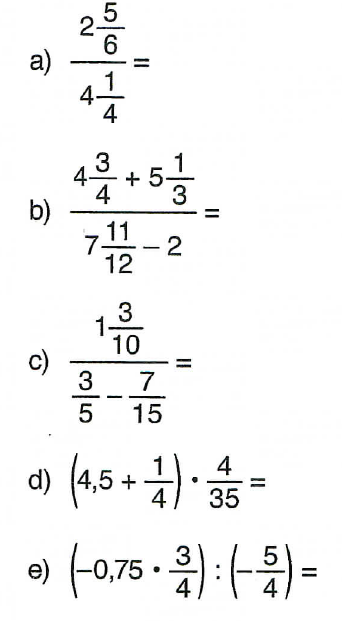 Zjednoduš mnohočleny a zapiš co nejstručněji: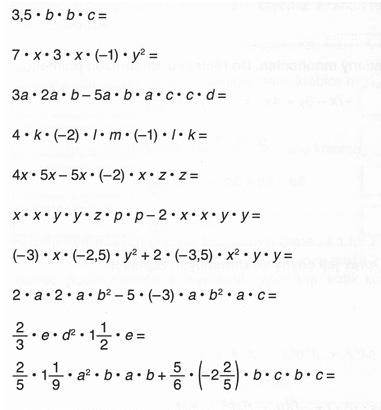 